  Northbrook Middle School    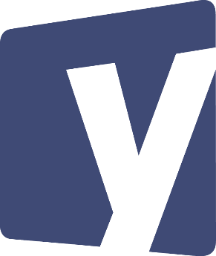  Summer Programming 2022 – 2023    Escuela Intermedia Northbrook          Programación de Verano 2022 – 2023The purpose of this letter is to SAVE THE DATE for future communication about Summer Programming. By May 27, 2022 students will be identified if they are being placed in summer programming. The information below is general information in case your students is placed in 2022 Summer Programming.#SayYEStoSummer Program VisionYES Prep will offer a Summer Program for students that will ensure opportunities for enrichment, remediation, and support in campus enrollment and persistence resulting in a successful launch for all participating students in SY22-23.Student Who Qualify to AttendStudents will leave the Summer Accelerated Learning program having mastered or further progressed towards mastery ultimately setting them up for academic success in the next school year.Students who did not pass their Reading and/or Math STAAR.  Rising 6th, 7th, and 8th graders Program Dates and Times Tuesday, June 7th – Thursday, June 23rd, 2022 
Start/End Times: 8:00am – 3:45pmNo Summer Programming on Monday, June 20th (Juneteenth Holiday)Students can attend up to 2 Accelerated Learning courses1 course in the AM; 1 course in the PMStudents who do not attend summer programming will be placed in after school tutorial programming for the upcoming yearWho Can I Contact Summer Program Director: Kierra McShine-Gregory (Kierra.gregory@yesprep.org) If you have questions about summer programming and questions about student placementSummer Program Coordinator: Janelle Smith (Student communication, attendance, and discipline) Operations Assistant: Sarai Teran What will Happen NextStudents who are IDENTIFIED and required to attend summer programming will be notified the last week of school (May 23 – May 27)Transportation: Students who are identified will be able to request transportation the last week of school El propósito de esta carta es para GUARDAR LA FECHA para futuras comunicaciones sobre programación de verano. Para el 27 de Mayo de 2022, los estudiantes serán identificados si están siendo colocados en la programación de verano. Esta información a continuación es información general en caso de que sus estudiantes se coloquen en la Programación de Verano 2022.Visión del Programa #SayYEStoSummerYES Prep ofrecerá un Programa de Verano para estudiantes que garantizará oportunidades de enriquecimiento, remediación y apoyo en la inscripción y persistencia en el campus, lo que resultará en un lanzamiento exitoso para todos los estudiantes participantes en SY22-23.Estudiante que califica para asistirLos estudiantes dejarán el programa de Aprendizaje Acelerado de Verano habiendo dominado o progresado aún más hacia el dominio, lo que finalmente los preparará para el éxito académico en el próximo año escolar.Estudiantes que no aprobaron su STAAR de Lectura y/o Matemáticas.  Estudiantes de 6to,7to y 8to grado Fechas y horarios del programa Martes, 7 de Junio - Jueves, 23 de Junio de 2022 Horario de inicio / finalización: 8:00am – 3:45pmNo hay programación de verano el Lunes 20 de Junio (feriado de Juneteenth)Los estudiantes pueden asistir a hasta 2 cursos de aprendizaje acelerado1 curso en la AM; 1 curso en el PMLos estudiantes que no asistan a la programación de verano serán colocados en la programación de tutoría después de la escuela para el próximo año.¿A quién puedo contactar? Directora del Programa de Verano: Kierra McShine-Gregory (Kierra.gregory@yesprep.org) Si tiene preguntas sobre la programación de verano y preguntas sobre la colocación de los estudiantesCoordinadora del Programa de Verano: Janelle Smith (Comunicación, asistencia y disciplina de los estudiantes) Asistente de Operaciones: Sarai Teran ¿Qué pasará a continuación?Los estudiantes que están IDENTIFICADOS y obligados a asistir a la programación de verano serán notificados la última semana de la escuela(23 de Mayo – 27 de Mayo)Transporte: Los estudiantes que estén identificados podrán solicitar transporte la última semana de clases.